Country: Republic of Korea	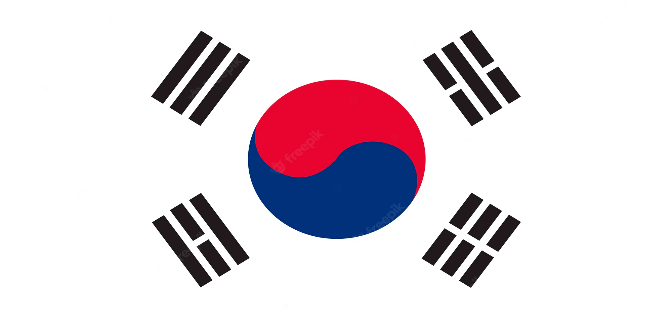 Committee: World Health Organization Agenda Item: Legalization of EuthanasiaSouth Korea is a country in East Asia and has a land border with North Korea and shares maritime borders with China and Japan. It has a population of 51.75 million with 9.9 million of these people living in the capital, Seoul.  South Korea has an area of 99,678 km² and the current president is Yoon Suk-yeol. South Korea is ruled by presidential representative democratic republic.WHO(World Health Organization) was founded in 7 April 1948(7 April is now celebrated as World Health Day) which works worldwide to promote health. World Health Organization had many contributions to the world since the day it was established and helped many in need. Euthanasia is ending the life of a patient to end their suffering.  The patient in question is usually terminally ill or experiencing great pain and suffering. First country to legalize euthanasia was Netherlands in 2001. Euthanasia is a controversial topic in South Korea since the Boramae Hospital Incident which occured in 1997. A doctor was sent to prison for cutting life support of a braindead patient but in 2018 The National Assembly and The Ministry of Health and Welfare voted in favor of passive euthanasia and went into effect and has announced to issue a "Well-Dying" BillRight now patients who can have euthanasia in South Korea needs to be terminally ill with a zero  chance of recovery. To be able to get euthanized, patients must have confirmation of a physician and a doctor to get euthanized, and underaged patients must have the approval of their guardians.Resources:https://www.nationsonline.org/oneworld/korea_south.htm#:~:text=South%20Korea%20has%20a%20land,the%20U.S.%20state%20of%20Pennsylvanihttps://en.wikipedia.org/wiki/Politics_of_South_Korea#:~:text=The%20politics%20of%20the%20Republic%20of%20Korea%20take%20place%20in,of%20a%20multi%2Dparty%20systemhttps://en.wikipedia.org/wiki/Seoulhttps://en.wikipedia.org/wiki/South_Koreahttps://www.who.int/about/what-we-do#:~:text=WHO%20works%20worldwide%20to%20promote,better%20health%20and%20well%2Dbeing https://www.who.int/about/historyhttps://www.britannica.com/topic/euthanasiahttps://en.wikipedia.org/wiki/Legality_of_euthanasia#:~:text=Patients%20who%20qualify%20for%20active,death%20may%20not%20be%20qualified